1.	 Výsledek VŘ na pořadatelství RPJ		/Zpráva VV RSST/		Dnešního dne VV RSST uzavřel výběrové řízení na pořadatelství Regionálních přeborů jednotlivců dospělých a mládeže. Do výběrového řízení s termínem konání 4. nebo 11. 12. 2013 se v termínu přihlásil jediný oddíl – Slovan Broumov. Znamená to, že společné přebory regionu Náchod všech kategorií uspořádá oddíl Slovanu Broumov v sobotu 4. ledna 2014 v Městské hale v Broumově (Spořilov, ulice ČSA).		Pozvánka na tyto přebory je v příloze.2.	Nominace na JKP dorostu		/Zpráva VV RSST/		Dnes odeslal VV RSST na krajský svaz nominaci na Krajské přebory družstev dorostu, které uspořádá oddíl SK Dobré v neděli 5. ledna 2014 ve své herně (Obecní dům, Dobré, čp. 143).		Region Náchod dostal přiděleno 1 místo v soutěži dorostenců a 1 místo v soutěži dorostenek. Nominována byla tato družstva:		Dorostenci:	 nominace 	Sokol Jaroměř - Josefov B (družstvo A má přímou nominaci)			1. náhradník	TJ Náchod			2. náhradník	TJ Červený Kostelec – Horní			3. náhradník	TTC Nové Město n. Met.	Dorostenky:	nominace	Sokol Česká Skalice				1. náhradník	Sokol Jasenná		Nominovaná družstva se musí prostřednictvím organizačních pracovníků přihlásit (případně se odhlásit) u sekretáře KHKSST na adrese stolni.tenis@volny.cz nejpozději do 20. 12. 2013.3.	Schválené přestupy		/Zpráva STK/		V období od 11. 10. 2013 do 15. 12. 2013 byl schválen tento přestup, který se týká oddílu našeho regionu:	Jméno hráče, rok narození	z oddílu			do oddílu	Ducháč Martin (1980)		Sokol Libchyně		TJ Knauf Team Lipí4. Dodatečné zařazení do žebříčku		/Zpráva STK/		Dodatečné zařazení hráče do Regionálního žebříčku NA pro sezonu 2013/2014:	Ducháč Martin (TJ Knauf Team Lipí), RŽ jako N 48. – 1 sezonu nehrál, v sezoně 2011/2012 byl								  v RŽ zařazen na 28. místě		5.	Udělení pořádkové pokuty	/Zpráva ředitele soutěží/		V souladu s ustanovením článků 13.2 a 13.3. Rozpisu soutěží uděluji pořádkovou pokutu oddílu Jiskra Machov ve výši 200 Kč za zavinění nesehrání utkání 11. kola v soutěži  RP3 Sokol Velká Jesenice – Jiskra Machov B.		Pokuta je splatná do 23. 12.  2013, do tohoto termínu je nutné zaslat kopii dokladu o úhradě pokuty na adresu ředitele soutěží: Pavel Baštář, Příkopy 1206, 547 01 Náchod nebo naskenovaný doklad mailem na adresu bastar.p@seznam.cz. Platit je možné bankovním převodem na běžný účet RSST, č. účtu 260329347/0300, variabilní symbol 34 + šestimístné číslo oddílu (v tomto případě 34605008). Po domluvě je možné uhradit pokutu hotově u hospodáře Jaromíra Koukoly na adrese Na Hamrech 809, 547 01 Náchod. V případě neuhrazení uložené pokuty bude VV RSST postupovat podle čl. 606.06 Soutěžního řádu (zastavení závodní činnosti oddílu do doby zaplacení).Příloha:Pozvánka na Regionální přebory jednotlivců všech kategorií v Broumově 4. 1. 2014V Jaroměři dne 15. 12. 2013									Za VV RSST Náchod									Stanislav Bouček, sekretář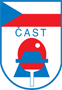 Regionální svaz stolního tenisu NáchodZPRÁVY 2013 / 2014 č. 815. 12. 2013 